SART Monthly Webinar - March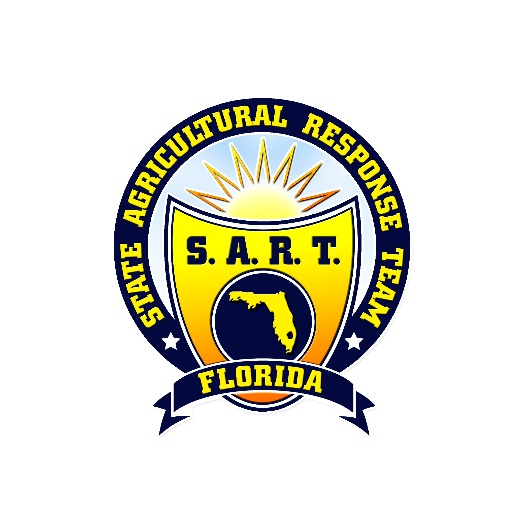 Wednesday, March 31st, 20202:00 P.M. – 3:00 P.M.
Please join my meeting from your computer, tablet or smartphone. 
https://global.gotomeeting.com/join/711426813 

You can also dial in using your phone. 
United States (Toll Free): 1 877 309 2073 
United States: +1 (646) 749-3129 

Access Code: 711-426-813 



Agenda2:00     Welcome and Roll Call – Nick Morrow (FDACS DAI) 2020 In Kind Partner Contributions – Nick Morrow (FDACS DAI)2:05     COVID-19 Vaccine Communication Toolkit – Ashley McLeod-Morin (SCCAHS)2:20	Mental Health First Aid Trainings– Dr. Angie Lindsey (UF/IFAS)2:25	Animal Disease Update – Dr. Suzan Loerzel (USDA APHIS)2:35    FAD SAFE Update – Nick Morrow and LeiAnna Tucker (FDACS DAI)2:45	SART Partners Updates – Call Down